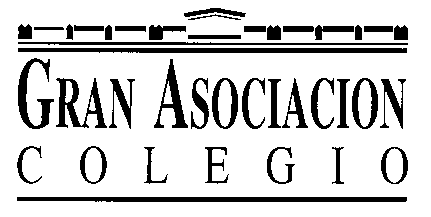 INFORMACIÓN DOCENTE A PADRES2018-2019TERCER CURSO DE EDUCACIÓN PRIMARIATutora: D.ª Vanessa González Genovés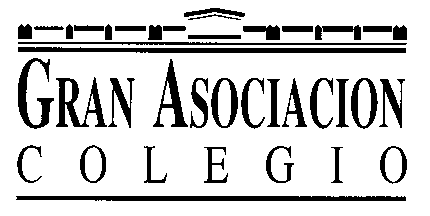 SUMARIOASPECTOS DE INTERÉS GENERALPLAN DE FORMACIÓNGABINETE PSICOPEDAGÓGICOOBJETIVOS GENERALES DE LA EDUCACIÓN PRIMARIACASTELLANO: LENGUA Y LITERATURAVALENCIANOMATEMATICASCIENCIAS NATURALESCIENCIAS SOCIALESMÚSICAPLÁSTICAEDUCACIÓN FÍSICARELIGIÓNINGLÉSTEMPORALIZACIÓN DE LOS CONTENIDOSMÉTODO DE TRABAJOTÉCNICAS DE ESTUDIO Y TRABAJOMETODOLOGÍA DE LA EVALUACIÓN CONTÍNUACRITERIOS DE PROMOCIÓNNORMATIVA DE LA CONVIVENCIAPROYECTO EDUCATIVO: PLAN LECTORSALIDAS EXTRAESCOLARESASPECTOS DE INTERÉS GENERALCalendario escolar curso 2018 - 2019Comienzan las clases el 10 de septiembre de 2018 y finalizan el 22 de junio de 2019.Vacaciones de Navidad: desde el 22 de diciembre de 2018 al 6 de enero de 2019, ambos inclusive.Vacaciones de Fallas: del 15 al 19 de marzo de 2019, ambos inclusive.Vacaciones de Pascua: del 18 de marzo al 29 de abril de 2019, ambos inclusive.Días festivos: 9 y 12 de octubre, 1 de noviembre, 6 y 8 de diciembre, 22 de enero y 1 de mayo.HorariosSeptiembre y junio: de 9:00 a 13:00 horas.Durante el resto del curso: por las mañanas de 9:00 a 12:30 y de 15:30 a 17:00 por las tardes.Servicio de comedorLos alumnos están atendidos por un equipo de educadores contratados a este fin.Los educadores de comedor están con ellos durante la comida, insistiendo en las buenas maneras, y en los tiempos libres de recreo y juego.Actividades extraescolaresEl colegio oferta a través de diversas entidades, actividades que potencian la educación del tiempo libre a medio día y al finalizar las clases por la tarde (Club Deportivo, Escuela de Idiomas, Escuela de Danza, ESIGA, Judo).A partir de las circulares cumplimentadas por los padres a comienzo de curso y en función del número de alumnos en cada una de ellas, se determinan las que se harán efectivas.Gabinete psicopedagógico-atención psicólogoEl colegio tiene contratados distintos servicios a través de la empresa FORPAX. Entre ellos destacan la permanencia en el centro de un equipo de psicopedagogos formado por personal interno y externo en colaboración directa con el profesorado. La solicitud de este servicio por parte de los padres que hayan abonado esta prestación, se hará a través del profesor encargado de curso. El psicólogo o pedagogo atenderá a los padres personalmente o bien les hará llegar las conclusiones a través del profesor, según se estime oportuno.Uniforme de diario y deportivoLos alumnos deberán llevar el uniforme completo y marcado, pues facilita recuperar las prendas perdidas. El babi es obligatorio hasta 4º curso de Primaria inclusive.Seguimiento informático del proceso académicoCada familia recibirá mensajes push (equivalente a WhatsApp) con toda la información relevante del proceso académico del alumno. Para ello, es necesario que tenga instalada la aplicación ALEXIA en su dispositivo móvil y que sus datos de contacto estén actualizados. Cualquier incidencia hay que comunicarla en el correo sistemas@granasociacion.org.Uso de la agenda propia del colegioEs el principal instrumento de comunicación familia-colegio que utilizamos en nuestro centro y resulta de gran utilidad cuando se maneja correctamente. En ella aparecen apartados que facilitan el buen funcionamiento: acuse de recibo de circulares, justificación de ausencias, retrasos, faltas de uniformidad, olvido de material, autorización de salidas culturales, etc. A su vez el alumno aprende a organizar su tiempo de trabajo, a seguir un horario, a concretar su plan de formación, inculcándoles este hábito desde el primer curso de Educación Primaria.Salidas culturales.Las salidas que cada curso realice con su profesor se anunciarán en la agenda del colegio y deberán ser firmadas por los padres para autorizarlas.Actividades de formación para padresEl colegio tiene una Escuela de Padres que organiza cursos de actualidad para padres (de libre asistencia) en relación con las inquietudes y aspectos de interés que puedan presentarse en las distintas etapas. Estas conferencias se anuncian a través de circulares en fechas próximas a su realización y constan en la sección “circulares” de la agenda del colegio. La firma de los padres sirve como acuse de recibo.Primeras Comuniones:Se establecen reuniones preparatorias periódicas convocadas por el colegio con padres de 3º de Primaria.Los alumnos se preparan a través de las clases de Religión y de sesiones regulares de Catequesis a lo largo del curso. El Capellán del colegio los atiende personalmente en esta preparación.PLAN DE FORMACIÓNOBJETIVO NUCLEAR PARA EL CURSO 2017-2018: LA VALENTÍALa formación de nuestros alumnos de Educación Primaria se articula en torno a los siguientes ejes:Plan de Formación en valores dirigido por el tutor y trabajado de manera transversal en todas las asignaturas.Pastoral:Santa Misa y Confesiones desde 4º de Primaria, mensualmente.Oratorio: cada tutor acompaña a su curso una vez por semana.Fiestas litúrgicas.Catequesis: refuerzo en la preparación de la Primera Comunión para los niños y niñas de 3º de Primaria.Romerías a la Virgen en mayo.Lectura y comentario del Evangelio del próximo domingo.Educación para la Salud: higiene corporal, bucal, etc.Educación Vial: 3º y 5º de Primaria. Clases teóricas con el policía de barrio y clase práctica (viveros u otro parque).Biblioteca de aula y Plan Lector, para el fomento de la lectura.Charlas y talleres organizados por el Dpto. de Formación para apoyar en temas como: La vida, ayuda a necesitados, la persona, la Fe, educación vial…Salidas extraescolares: son actividades multidisciplinares en las que se pueden trabajar los contenidos del plan de formación.Escuela de Padres:El Departamento de Formación de Gran Asociación colegio, consciente del interés de los padres de nuestros alumnos por mejorar en su labor educadora, organiza charlas y talleres formativos sobre diferentes temas de gran interés. Se harán llegar las convocatorias en forma de comunicados a través de la plataforma alexia con suficiente antelación.Formación para alumnos:Además de las actividades organizadas para cada grupo de alumnos por el profesor encargado de curso para el desarrollo del Plan de Acción Tutorial, desde el Departamento de Formación se refuerza con los siguientes talleres:•	Socialización. 6.º de primaria y 1.º de E.S.O. Por Doña Carmen Espinosa, psicóloga.•	Consumo tabaco, alcohol y otros. 3.º y 4.º de ESO. Por Elisabeth Cano, agente del área de Participación Ciudadana del CNP.•	Avatares de Ser Adolescente. Taller dirigido a los alumnos de 4.º de E.S.O., perteneciente al Plan de Prevención Escolar del Ayuntamiento de Valencia.•	Talleres de Integración. Participarán los alumnos de Bachillerato. Persiguen la cohesión de grupo y despertar la conciencia social. Impartidos por el psicóloga Carmen Espinosa.•	Tal como eres. Hábitos saludables en alimentación. Dirigido a alumnos de 2.º de E.S.O. Se complementa con una sesión informativa a los padres de los alumnos participantes.•	Educación Vial y Seguridad Vial. Impartido por el policía de barrio a los alumnos de diferentes cursos de Primaria (3.º, 5.º) y Secundaria (2.º, 3.º y 4.º).•	Técnicas de Estudio. Alumnos de 1.º y 2.º de E.S.O., por los psicólogos Rafael Antich y Emilio Hernández. 5 sesiones•	Pirotecnia. Uso seguro del material pirotécnico. Para alumnos de 1.º y 2.º de E.S.O., por el policía de barrio y personal de empresa pirotécnica. •	Aula de excelencia. Programa de la asociación Desata tu Potencial que pretende favorecer la educación emocional y la formación en crecimiento y desarrollo personal por medio de actividades pedagógicas que favorezcan en éstos una formación más completa y profunda. Se desarrollará a lo largo de tres cursos académicos, con los alumnos de 3.º y 4.º de E.S.O., y 1.º de Bachillerato. 3 sesiones para cada grupo a lo largo del curso.•	Internet y redes sociales. Por José Fito, para alumnos de 5.º de Primaria, 1º y 3º de Secundaria.•	Acoso escolar. 3.º de Primaria y 3º de ESO. Por Elisabeth Cano, agente del área de Participación Ciudadana del CNP.No a la violencia sexista. Cómo establecer relaciones de pareja sanas. 4º de ESO. Por Elisabeth Cano, agente del área de Participación Ciudadana del CNP.GABINETE PSICOPEDAGÓGICO“Tengo una niña de 4 años. No consigo que me haga caso, solo cuando a ella le conviene. Le hago entender, le explico, seguidamente le castigo, y por último dejo de hablarle. Pues no hay manera. ¿Hay alguna manera más de conseguir que entre en razón?”“Tengo una hija con 16 años, sin ninguna obligación y que se cree con todos los derechos, hasta el derecho a gritarme e insultarme. Si le regaño, se pone a dar gritos que parece que la estoy maltratando y a llorar como un bebé. Dice que no quiere normas y cada vez que nos ponemos a "dialogar" solamente quiere que la escuche y otorgue, porque como la contradigas, ya empezamos de nuevo a discutir. Cree que puede llegar a la hora que quiera y siempre pone la misma excusa: "fulanita lo hace". ¿Qué puedo hacer?”“Tengo un hijo de 9 años y es fanático de los videojuegos, en especial de Mario Bross. Ya se lo he limitado, pero ahora habla y hace como el famoso Luigi. Me vuelve loca escucharlo hacer así, hablo con él y me dice que en su cabeza está Luigi. Necesito un consejo.”“Nuestro hijo de 7 años es bastante obediente y responsable, pero cuando le prohibimos hacer algo se pone muy agresivo, sobre todo con su madre. ¿Cómo podemos evitar que reaccione así?”“Mi hijo de 5 años tiene la costumbre de escribir al revés. Si le decimos que escriba su nombre, lo hace de tal manera que, al ponerlo frente a un espejo, puede leerse perfectamente lo que ha escrito.”“Mi hijo tiene 13 años y cursa 2º de E.S.O., va muy mal en el colegio. ¿Qué podemos hacer?”“Tengo 15 años y no sé lo que quiero hacer, si estudiar una carrera o hacer un módulo de formación profesional.”Estos son los comentarios y preguntas que llegan habitualmente al Gabinete Psicopedagógico. Desde aquí, tratamos de dar solución a éstas y a otras muchas cuestiones relacionadas con los estudios, comportamiento en casa y en clase, tanto a alumnos y profesores como a los padres.Mi nombre es Inmaculada Roca y soy la responsable del Gabinete Psicopedagógico de Gran Asociación - Colegio. Soy psicopedagoga y tengo más de 20 años de experiencia en el mundo educativo, además de ser maestra de educación infantil.La importancia del Gabinete Psicopedagógico es fundamental ya que ayuda al profesorado a la detección de posibles problemas que pueden influir en el aprendizaje de los alumnos. El apoyo que reciben tanto las familias como el profesorado a través del Gabinete repercute de forma positiva en nuestros alumnos, ayudándoles a evitar el indeseado fracaso escolar. Este servicio incluye:Pruebas Globales: Las pruebas psicopedagógicas colectivas, evalúan una serie de variables que influyen directa y significativamente en el proceso de enseñanza-aprendizaje del alumno/a. Pretendemos identificar diversas habilidades, cuyo déficit puede suponer un posible retraso en la adquisición de futuros aprendizajes. Se trata de pruebas psicotécnicas estandarizadas con una validez y fiabilidad probadas.Pruebas Individualizadas: Son aquellas pruebas, que independientemente del curso en que se encuentre el alumno se realizan por indicación del Profesorado. El Gabinete valora la necesidad o no de las mismas, con el fin de elaborar un diagnóstico o seguimiento del alumno. A diferencia de las pruebas globales, y como bien indica la palabra, se realizan en función de las necesidades del alumno para detectar problemas escolares: Dislexias, Dislalias, Dificultades de Aprendizaje, etc. En caso de precisar tratamientos específicos, se derivan a los especialistas externos más adecuados a la problemática presentada.Apoyo a las Familias: Las familias pueden realizar consultas sobre educación (alimentación, sueño, conducta, habilidades sociales, dificultades de aprendizaje,...). En caso de ser necesario, se recoge la información pertinente y se ofrecen algunas pautas de actuación.Ayuda al alumno/a: Hacemos saber a los alumnos más mayores, que pueden contactar con el Gabinete para cualquier duda o consulta que quieran plantear, tanto referente a su persona como a la de cualquiera de sus compañeros. Se les explica qué es un Psicopedagogo, qué es un problema emocional, y, ante que situaciones pueden acudir al Gabinete para recibir ayuda.Apoyo a Profesores: Orientación a Profesores relativa a hábitos de trabajo, adaptaciones curriculares, técnicas de estudio, comportamiento, emociones, elaboración de material educativo,…Cumplimiento e implantación de la normativa legal, principalmente la referida a los alumnos con necesidades educativas especiales.Por tanto, consúltenos si:Necesita acompañamiento en la educación de sus hijos/as.Le preocupa algún aspecto del desarrollo de su hijo/a (conducta, baja autoestima, déficit en las relaciones sociales, déficit de atención, control de esfínteres, miedos, celos…).Su familia está viviendo un momento de cambio importante y necesitan acompañamiento.Tienes entre 14 y 18 años y te sientes desorientado/a.También sobre cualquier otro aspecto de la educación y desarrollo de su hijo que le preocupe. Estaremos encantados de poder ayudarle; solamente tiene que comunicarlo en Secretaría.OBJETIVOS GENERALES DE LA EDUCACIÓN PRIMARIAConocer y apreciar los valores y las normas de convivencia, aprender a obrar de acuerdo con ellas, prepararse para el ejercicio activo de la ciudadanía y respetar los derechos humanos, así como el pluralismo propio de una sociedad democrática.Desarrollar hábitos de trabajo individual y de equipo, de esfuerzo y responsabilidad en el estudio así como actitudes de confianza en sí mismo, sentido crítico, iniciativa personal, curiosidad, interés y creatividad en el aprendizaje.Adquirir habilidades para la prevención y para la resolución pacífica de conflictos, que les permitan desenvolverse con autonomía en el ámbito familiar y doméstico, así como en los grupos sociales con los que se relacionan.Conocer, comprender y respetar las diferentes culturas y las diferencias entre las personas, la igualdad de derechos y oportunidades de hombres y mujeres y la no discriminación de personas con discapacidad.Conocer y utilizar de manera apropiada la lengua castellana y, si la hubiera, la lengua cooficial de la Comunidad Autónoma y desarrollar hábitos de lectura.Adquirir en, al menos, una lengua extranjera la competencia comunicativa básica que les permita expresar y comprender mensajes sencillos y desenvolverse en situaciones cotidianas.Desarrollar las competencias matemáticas básicas e iniciarse en la resolución de problemas que requieran la realización de operaciones elementales de cálculo, conocimientos geométricos y estimaciones, así como ser capaces de aplicarlos a las situaciones de su vida cotidiana.Conocer y valorar su entorno natural, social y cultural, así como las posibilidades de acción y cuidado del mismo.Iniciarse en la utilización para el aprendizaje, de las tecnologías de la información y la comunicación desarrollando un espíritu crítico ante los mensajes que reciben y elaboran.Utilizar diferentes representaciones y expresiones artísticas e iniciarse en la construcción de propuestas visuales.Valorar la higiene y la salud, aceptar el propio cuerpo y el de los otros, respetar las diferencias y utilizar la educación física y el deporte como medios para favorecer el desarrollo personal y social.Conocer y valorar los animales más próximos al ser humano y adoptar modos de comportamiento que favorezcan su cuidado.Desarrollar sus capacidades afectivas en todos los ámbitos de la personalidad y en sus relaciones con los demás, así como una actitud contraria a la violencia, a los prejuicios de cualquier tipo y a los estereotipos sexistas.Fomentar la educación vial y actitudes de respeto que incidan en la prevención de los accidentes de tráfico.CASTELLANO: LENGUA Y LITERATURAContenidosMetodologíaDescripción oral de la página inicial.Lectura del contenido a trabajar.Análisis de lo leído.Explicación de los conceptos.Aclaración de las dudas.Realización de actividades en el aula y en casa.Realización periódica de dictados.Corrección de los deberes en grupo.Resolución de dudas.Lecturas obligatorias y lecturas de la biblioteca de aula o de casa. Aquellos alumnos que entreguen fichas de lectura verán favorecida su nota final cada evaluación.Evaluación de las unidades.Todos los días se pregunta de forma oral a los alumnos sobre los contenidos explicados anteriormente, de esta manera obtengo información sobre su trabajo diario así como de su atención en clase. Esta información queda registrada en forma de negativos o positivos y sirve a los alumnos para que todos los días repasen oralmente los contenidos de los que serán evaluados.Criterios de calificaciónEn cada evaluación se obtendrá una nota de acuerdo con los siguientes criterios:80% la media de los controles de cada unidad, los controles de lectura y notas de dictados.10% el cuaderno del alumno.10% trabajos complementarios y deberes.Después de calcular la media según los porcentajes fijados anteriormente, la nota se redondeará un máximo de un punto al alza o a la baja teniendo en cuenta la actitud del alumno en clase.EvaluaciónSuperación de los controles de los temas (Se considera aprobado a partir de 5).Las faltas de ortografía se penalizarán con 0,10 y si son faltas muy básicas de otros cursos, como el uso de mayúsculas, con 0,50 puntos menos. Estas penalizaciones se llevarán a cabo en todas las asignaturas.Acumulando 5 faltas negativas  de deber se le descontará 1 punto de la nota final de la evaluación.VALENCIANOContenidosComunicación Oral: Presentarse a otras personas, pedir información, conversar, argumentar opiniones, participar en debates, entrevistar a un personaje, expresar gustos y preferencias, resumir información, contar hechos cotidianos.Comunicación escrita: La descripción, la exposición, el cartel informativo, las instrucciones, la noticia, la entrevista, el anuncio publicitario, el diario personal, la carta.Conocimiento de la lengua: Prefijos: re, des, in; sufijos: oficios, actividades y lugares; diminutivos y aumentativos; gentilicios; palabras compuestas; familia de palabras y campos semánticos; sinónimos y antónimos; palabras polisémicas; frases hechas; el sujeto y predicado; el sustantivo: género y numero; tipos de sustantivos; los determinantes; el artículo; determinantes demostrativos, posesivos y numerales; los pronombres; el adjetivo calificativo; el verbo; el adverbio; la sílaba tónica y las sílabas átonas; los dígrafos; el apostrofe; el sonido de la e y la o; el uso de la b y v; uso de mp y mb; uso de c y qu; uso de g y gu; uso de g y j; uso de x, tx y ig; la s sonora y sorda; el punto y la mayúscula; la coma; los dos puntos.Educación literaria: la narración: estructura básica; el espacio y el tiempo narrativo; los personajes; el cuento; la leyenda; la fábula; la rondalla; la poesía (la rima); el teatro: el diálogo; la lectura dramatizada.MetodologíaLa metodología utilizada en cada momento promoverá que sea activa y participativa donde los alumnos serán los protagonistas de su aprendizaje. También se facilitará un agrupamiento flexible de los alumnos en función de las necesidades que se precisen en cada momento.A lo largo de las unidades se realiza el siguiente esquema:Lectura previa de textoTrabajo de vocabulario específico de la unidad.Introducción a contenidos de la unidad.DictadosCriterios de calificaciónSe califica todo el proceso de aprendizaje a lo largo del curso. Además de esto en todo momento se garantizará la evaluación personalizada.En la asignatura se realizará una evaluación continua y los criterios de evaluación a seguir serán:80% examen de contenidos de la asignatura.10% Trabajo diario con las actividades propuestas en clase.10% Actitud y predisposición del alumno ante la asignatura. Acumulando 5 faltas negativas de deber se le descontará 1 punto de la nota final de la evaluación.6.MATEMÁTICASContenidosMetodologíaDescripción oral de la página inicial.Lectura del contenido a trabajar.Análisis de lo leído.Explicación de los conceptos.Aclaración de las dudas.Realización de actividades en el aula y fuera de ella.Corrección de los deberes en grupo.Resolución de dudas.Evaluación de las unidades.Todos los días se pregunta de forma oral a los alumnos sobre los contenidos explicados anteriormente, de esta manera obtengo información sobre su trabajo diario así como de la atención en clase. Esta información queda registrada en forma de negativos o positivos y sirve a los alumnos para que todos los días repasen oralmente los contenidos de los que serán evaluados.Criterios de calificaciónCada evaluación se calculará la nota final como sigue:80% la media de los exámenes de cada unidad (en los exámenes se evaluará conceptos, cálculo y problemas).10% cuaderno del alumno.10% deberes y trabajos complementarios.Después de sacar la media según los porcentajes arriba indicados, la nota final se redondeará al alza o a la baja teniendo en cuenta la actitud en clase.EvaluaciónAdemás de los controles de cada una de las unidades también se tendrá en cuenta para el cálculo de la nota final.Superación de los controles de los temas (Se considera aprobado a partir de 5).Las faltas de ortografía se penalizarán con 0,10 y si son faltas muy básicas de otros cursos con 0,50.Acumulando 5 faltas negativas de deber se le descontará 1 punto de la nota final de la evaluación.CIENCIAS NATURALESSiguiendo el plan de plurilingüismo en el que está inmerso el centro, esta es una asignatura más con el inglés como lengua vehicular, por tanto las clases se impartirán en inglés y se valorará favorablemente a los alumnos que vayan incorporando esta lengua a sus intervenciones en clase.ContenidosA healthy life.The human body.Animals.Plants.Matter, materials and energy.Machines.MetodologíaLa clase siempre comenzará repasando los contenidos dados el día anterior repasando el vocabulario básico y con la corrección si ha habido deberes. A continuación, realizaremos una lectura colectiva, analizando lo leído para que aprendan a leer textos en inglés con vocabulario desconocido deduciendo el significado general, y explicaremos los conceptos fundamentales acompañados, si fuese necesario, de algún recurso audiovisual para una mejor comprensión y/o aclaración en castellano.Y para finalizar la sesión realizaremos esquemas o mapas conceptuales para una mejor visualización de los contenidos y resolución de dudas.Siempre será recomendable el repaso diario en casa debido a que la asignatura es impartida en inglés y esto supone mayor dificultad de cara a la evaluación, la escucha del CD del libro y la realización de los deberes o pequeñas búsquedas de información.Hacia final de curso se detendrá la programación para llevar a cabo un proyecto transversal que involucrará a todas las materias. Dicho proyecto tendrá un valor del 30 % con respecto a la nota final de evaluación.Criterios de calificaciónLa nota final de cada evaluación se realizará del siguiente modo:Controles escritos de cada unidad: 70%Controles del vocabulario de cada unidad: 15%Realización de los deberes, preguntas diarias orales, proyectos etc: 15%Asimismo, cabe destacar que un mal comportamiento reiterado puede repercutir considerablemente en la nota del alumno.CIENCIAS SOCIALESContenidosTema 1: El sistema solar y los astros que la componen. El movimiento de rotación y sus consecuencias (el día y la noche). El movimiento de translación y sus consecuencias (las estaciones). La Luna. Las fases lunares.Tema 2: La Tierra. Las capas de la Tierra. La atmósfera y la composición del aire. Los fenómenos atmosféricos. Las precipitaciones. La contaminación atmosférica. Diferencia entre tiempo atmosférico y clima. La distribución de las aguas en el planeta. Aguas superficiales y aguas subterráneas. Los cambios de estado del agua. El ciclo del agua. La importancia del agua. Consumo, contaminación y depuración del agua.Tema 3: El paisaje. Tipos de paisajes y sus elementos. La diversidad geográfica de los paisajes del entorno. El paisaje natural e humanizado. La intervención humana en el paisaje. Respeto, defensa y mejora del paisaje. Mapas y planos. Elementos y tipos de mapas. Interpretación de mapas. Orientación en el espacio: los puntos cardinales. Globo terráqueo y planisferios.Tema 4: La familia. Estructuras familiares. Organización familiar, escolar y social. Los derechos y deberes de los ciudadanos. La Constitución. La localidad y los tipos que hay.Tema 5: El sector primario: productos naturales y productos elaborados. El sector secundario: artesanía e industria. El sector terciario: servicios.Tema 6: El paso del tiempo. Conceptos temporales básicos. Las unidades para medir el tiempo. La historia. De la Prehistoria a la Edad Antigua. De la Edad Mediana a la Contemporánea. Las líneas del tiempo. Las fuentes de la historia. Conocimiento del pasado. Patrimonio. Respeto y conservación.MetodologíaCorrección de los deberes en grupo.Presentación de la sesión repasando los contenidos dados anteriormente y explicación de lo que haremos durante la clase.Explicación de los conceptos fundamentales acompañados, siempre que se considere necesario, de algún recurso audiovisual para mejor comprensión.Esclarecimiento de dudas y terminología confusa.Ayuda al alumnado, facilitándole la selección de contenidos elementales mediante el subrayado de los mismos e incidir en que los trabajen junto a otros, también importantes, que ellos deberán deducir.Realización de alguna actividad en común y otras individuales, en el aula.Trabajo en casa: realización de trabajo relativo a aquello trabajado en clase y repaso, memorización y revisión de los esquemas realizados en clase.Exposición y resolución de las últimas dudas.EvaluaciónLa nota final de cada evaluación se realizará del siguiente modo:Exámenes escritos de cada unidad: 80%.Trabajo diario: 10%.Libreta de la asignatura: 10%.Acumulando 5 faltas negativas  de deber se le descontará 1 punto de la nota final de la evaluación.Así mismo, cabe destacar que un mal comportamiento reiterado puede repercutir considerablemente en la nota del alumno.MÚSICAContenidosLa Educación Artística se articula en dos ejes principales: la percepción y la expresión. El primero incluye todos aquellos aspectos relacionados con el desarrollo de capacidades de reconocimiento sensorial, visual, auditivo y corporal, que ayudan a entender las distintas manifestaciones artísticas, así como el conocimiento y disfrute de distintas producciones de diferentes características. El segundo, se refiere a la expresión de ideas y sentimientos mediante el conocimiento y la utilización de distintos códigos y técnicas.A partir de estos dos ejes principales – percepción y expresión –, en el área se distribuyen los contenidos en cuatro bloques. Y, dentro de estos, dos de ellos corresponden al apartado musical: Bloque 3. Escucha y Bloque 4. Interpretación y creación musical. Esta distribución de contenidos tiene la finalidad de organizar los conocimientos de forma coherente y definir con mayor claridad qué aprendizajes básicos han de abordarse. Además, para la concreción de los contenidos, fundamentados en los objetivos específicos de este proyecto, se han tenido en cuenta los siguientes principios:Adaptación al desarrollo evolutivo de los alumnos de esta edad.Partir del aprendizaje significativo de los niños.Selección de los contenidos en base al diseño curricular oficial.Mantener la lógica interna de la materia, procurando una coherencia entre los contenidos de enseñanza y aprendizaje.Contemplar la relación existente entre los objetivos de la etapa y del área en sí con las competencias básicas.Un desarrollo gradual de contenidos, aprendizajes, capacidades (discriminación auditiva, audición comprensiva...) y habilidades (interpretación, improvisación...), manteniendo el equilibrio en la secuenciación expresa.Vinculación de los aspectos específicamente musicales con otras parcelas o situaciones reales de la vida, así como con otras disciplinas de la etapa.MetodologíaAdemás de los trabajos que se realicen en el centro, la música debe estar abierta a prácticas y manifestaciones culturales y artísticas de distintas características que tienen lugar fuera del recinto escolar. Es innegable que el hecho artístico, como valor cultural que es per se, tiene una repercusión social en la que los niños también tiene que participar. Por esta razón, en la medida de lo posible, es importante la asistencia a conciertos, exposiciones y espectáculos musicales, festivales, etc.En cuanto a los agrupamientos, cada tipo de actividad requerirá de trabajos individuales, en grupos o con toda la clase. Es recomendable evitar la formación de grupos estables, pues ello impide la interacción entre los alumnos de diferentes características y el enriquecimiento que supone el contacto con distintas personas. Al trabajar con este tipo de agrupamientos, se contribuirá al desarrollo de competencias tales como la autonomía y la iniciativa personal, la competencia social o la competencia para aprender a aprender, ya que los niños aprenderán a tomar sus propias decisiones, a esperar turno para actuar, a usar sus propias estrategias de aprendizaje, a respetar opiniones o a colaborar en la consecución de un resultado. Cualquiera que sea el tipo de agrupamiento utilizado para una determinada actividad, habrá que respetar el ritmo de trabajo de cada alumno, adaptando las propuestas a sus propias habilidades y dificultades.EvaluaciónDentro de la evaluación, en el área de Educación Artística se plantean exigencias específicas que no se dan en otras áreas, ya que no se trata de valorar sólo los resultados, sino también el proceso, teniendo en cuenta habilidades como la comprensión, la imaginación o la sensibilidad y la adquisición de técnicas y conocimientos artísticos concretos.¿Qué evaluar? La guía principal para determinarlo la ofrece el propio currículo, mediante los criterios de evaluación que relacionan las capacidades señaladas en los objetivos generales y los distintos tipos de contenidos. Como estos sólo hacen referencia a algunas capacidades y a ciertos contenidos que se consideran esenciales en esta etapa educativa, digamos que son incompletos, dejando margen, tanto al profesor como al centro, para incorporar aquellos aspectos que se consideren necesarios.¿Cómo evaluar? Existen diferentes técnicas y procedimientos que resultan adecuados y que deben aplicarse, siempre que sea posible, en el contexto de las distintas situaciones habituales de aprendizaje:La observación sistemática: permite obtener datos sobre comportamientos, intervenciones, formas de trabajar individualmente o en grupo, adquisición de habilidades técnicas... El maestro podrá ir introduciendo las medidas específicas para corregir aquellos aspectos en los debe mejorar el niño.La revisión de trabajos: en el caso de educación musical, algunas actividades deberán observarse sobre la marcha, incluso, si es posible, registrándolas en audio o vídeo (de entonación; utilización de instrumentos; interpretación vocal, instrumental o corporal conjuntas; actuación en el marco de una improvisación, etc.).Los debates: momentos en los que los niños y el maestro tendrán la oportunidad de explicar las decisiones tomadas a lo largo del proceso, las dificultades encontradas o las soluciones adoptadas. El uso de la palabra, oral o escrita, permite al docente contar con un valioso instrumento de evaluación.Al comenzar una tarea, ha de realizarse una evaluación inicial de la situación para constatar cuál es el punto del que parte el alumno, qué se pretende y de qué medios o recursos se dispone. Esta información inicial servirá para contrastarla con la producción final, momento en el que se elaborará un evaluación del resultado comprobando si ha respondido a lo previsto en un principio.La evaluación será continua y se distribuye en:50% examen.20% libro/cuaderno.20% flauta.10% actitud, deber, participación.Cada cinco positivos suma un punto en la evaluación final y cada cinco negativos resta un punto de la evaluación final.La nota de la evaluación final será la media de las evaluaciones anteriores.PLÁSTICASiguiendo el plan de plurilingüismo en el que está inmerso el centro, esta es una asignatura más con el inglés como lengua vehicular, por tanto las clases se impartirán en inglés y se valorará favorablemente a los alumnos que vayan incorporando esta lengua a sus intervenciones en clase.ContenidosColours, lines and shapesUp in the mountainsIn the waterOut in the cold weatherAt the zooAt the farmOutside with my friendsIn my neighbourhoodMetodologíaLa asignatura de Plástica dentro del Área de Educación Artística se impartirá en lengua inglesa. Esta materia se presentará de forma dinámica y motivadora, por ello las sesiones estarán dividas en tres momentos principales:Inicio de la sesión: el profesor captará la atención del alumnado realizando actividades en lengua inglesa y presentando del mismo modo el vocabulario de cada unidad.Parte principal de la sesión: se explicará el contenido principal de aprendizaje a través de diversas actividades.Finalización de la sesión: el objetivo será acabar la sesión con una actividad que repase los contenidos y el vocabulario trabajados y/o con alguna actividad lúdica que predisponga al alumnado a volver motivado a la próxima clase.En muchas ocasiones nos encontramos que en la clase tenemos diferentes niveles educativos, debido principalmente a que hay alumnos con mejores aptitudes. Este hecho no lo debemos percibir como negativo ya que este alumnado debemos presentarlo en clase como un potencial de lo que se puede llegar a hacer. Además en numerables ocasiones nos ayudarán realizando tareas de alumnos-tutores para los compañeros o compañeras que tengan una mayor dificultad en la asignatura, por lo que estaremos promoviendo la colaboración y ayuda entre ellos mismos.EvaluaciónLa nota final de cada evaluación se realizará del siguiente modo:Realización de las láminas: 60%Trabajos manuales: 20%Traer el material necesario, cumplir las pautas de conducta y aprovechar el tiempo de clase: 20%En caso de no entregar los trabajos a tiempo o bien, de no devolver corregido aquello que estaba mal en una primera revisión del trabajo, se verá reflejado en una sustancial reducción de la nota.Así mismo, cabe destacar que un mal comportamiento reiterado puede repercutir considerablemente en la nota del alumno.EDUCACIÓN FÍSICAA) Secuenciación de contenidos.Las unidades didácticas se van a organizar teniendo en cuenta los contenidos conceptuales, los procedimentales y los actitudinales. En cada unidad didáctica se va a reflejar lo que se va a trabajar en cada uno de los apartados citados.U.D.1. Nuestro cuerpo.ConceptosPartes o zonas topográficas diversas del cuerpo humano (articulaciones, segmentos, …)Elementos del aparato locomotor.Órganos y la función de los sentidos del cuerpo humano.Hábitos correctos al finalizar la actividad física.Ejecución de tareas motoras que desarrollen el equilibrio estático, segmentario y global, así como el dinámico.Ejecución de tareas motoras que desarrollen el equilibrio dinámico.Realización de tareas motoras que desarrollen la capacidad de relajación segmentaria.Realización de actividades que desarrollen la capacidad de relajación global de la persona.Realización de tareas motoras y juegos que desarrollen la capacidad de resolución espacial.Realización de hábitos higiénicos.	ProcedimientosExperimentación de las posibilidades de movimiento de todos los segmentos y articulaciones corporales de uno mismo y de un compañero.Interiorización de la forma y las dimensiones de las partes del conjunto y del cuerpo propio.Experimentación de todo tipo de movimientos que impliquen el desarrollo de la percepción sensorial.Resolución de las actividades del libro.ActitudesAdquisición de autonomía en las soluciones motrices que se realicen.Aceptación de las posibilidades y limitaciones propias.Adquisición de una conducta positiva hacia el movimiento, como medio educativo.Participación activa en las actividades diversas que se propongan.Consideración del ejercicio físico como ayuda para mejorar la salud.Adquisición de la capacidad de superación y esfuerzo ante las actividades que se proponganU.D.2. El cuerpo en movimiento.ConceptosLa velocidad.Formas de desplazarse de la persona.Conceptos y variantes de los saltos.Los movimientos sobre los tres ejes del espacio: los giros.Movimientos que puede realizar una persona mientras manipula objetos.Posturas correctas e incorrectas para la espalda.  	ProcedimientosAplicación de juegos y formas jugadas para el desarrollo de las capacidades condicionales.Ejecución de formas diversas y variadas de desplazamiento.Ejecución de todo tipo de giros en los 3 ejes del espacio.Ejecución de todo tipo de movimientos que impliquen el manejo y uso de objetos.Ejecución de habilidades motrices que combinen desplazamientos, giros y todo tipo de movimientos de coordinación especial.ActitudesAdquisición de autonomía en las soluciones motrices que se realicen.Aceptación de las posibilidades y limitaciones propias.Adquisición de una conducta positiva hacia el movimiento, como medio educativo.Participación activa en las actividades diversas que se propongan.Consideración del ejercicio físico como ayuda para mejorar la salud.Adquisición de la capacidad de superación y esfuerzo ante las actividades que se propongan.U.D.3. Nos gusta jugarConceptosTipos de juegos que practicamos: de carrera y de pelota.Los juegos como elemento de diversión.Los juegos como elemento para mejorar el estado físico de la persona.Consejos sobre alimentación.	ProcedimientosReconocimiento del juego como elemento de diversión y de respeto hacia los demás.Organización y práctica de diversos tipos de juegosIdentificación y aplicación de las reglas de los juegos más habituales que practicamos en clase.Modificación de las reglas de los juegos para perfeccionarlos.Identificación y aplicación de algunos consejos sobre alimentación.ActitudesAceptación de las reglas de los juegos.Aceptación de los resultados del juego.Valoración de la práctica de los juegos como una manera de divertirse y de relacionarse con los demás.Adquisición de hábitos correctos de higiene personal.Adquisición de hábitos alimenticios.U.D..4. Practicamos deporte.ConceptosMovimientos básicos de deportes colectivos: el pase, el bote y el lanzamiento.Distribución en el terreno de juego del taque y la defensa.Características básicas, adaptadas a los alumnos de 3º de primaria, de los deportes individuales y colectivos.Diversos tipos de carreras: lisa y de relevos.	ProcedimientosEjecución de los elementos técnicos básicos de los deportes colectivos.Práctica de los juegos predeportivos de asimilación de los aspectos técnicos de los deportes de equipo.Práctica de juegos predeportivos de distribución espacial en los deportes de equipo: cuando se ataca, cuando se defiende.Practica diferentes tipos de carreras mediante formas jugadas. Identificación y aplicación de las reglas básicas de los deportes que practicamos.Identificación y aplicación de algunos hábitos recomendables para la práctica de ejercicio físico.ActitudesAceptación de las reglas de los deportes que practican.Aceptación de los resultados del juego.Adquisición del hábito de trabajar en equipo.Valoración positiva de la práctica de los deportes por encima del deseo de ganar.U.D..5. Nos expresamos.ConceptosEl lenguaje de nuestro cuerpo.El ritmo musical.Las danzas populares.	ProcedimientosPrácticas de comunicación corporal, para intentar representar con mímica diversos estados de ánimo, historias sencillas, etc.Experimentación de las sensaciones del cuerpo en movimiento libre por el espacio.ActitudesValoración positiva de la expresión corporal como una manera de comunicarse con los demás.Participación activa y voluntaria en las actividades de expresión.U.D..6. Disfrutamos de la naturaleza.ConceptosLas actividades en la naturaleza: su entorno básico.Actividades y juegos que se pueden practicar en la montaña y en el campo.Conocimiento básico de la técnica del excursionismo en grupo.Material necesario e indispensable para una salida en la montaña y en el campo.Conocer las conductas correctas e incorrectas para respetar la naturaleza.	ProcedimientosRealización de actividades en la naturaleza.Practica de actividades y juegos en el medio natural.Preparar todo tipo de material necesario e indispensable para una salida a la naturaleza.ActitudesParticipación activa en las actividades que se propongan.Sensibilización hacia el respeto y conservación del medio natural.Aceptación, respeto y tolerancia ante las características y las respuestas de los compañeros.U.D..7. Jugamos a la comba.ConceptosIdentificar diferentes tipos de saltos con la comba.Conocer diferentes juegos a realizar con la comba.Cantar las canciones que se correspondan con cada juego.Saber coger correctamente la cuerda.	ProcedimientosPracticar diferentes tipos de saltos con la comba: hacia delante, hacia detrás, a la pata coja sin moverse del sitio y en movimiento hacia delante y hacia atrás, etc.Practicar y cantar las canciones de los diversos juegos de comba.Aprender a coger correctamente la cuerda.Dar correctamente a la cuerda, cuando jugamos en grupo.ActitudesAsumir las propias limitaciones y la de los demás en los juegos de comba.Respeto por los compañeros/as que les cuesta saltar a la comba.Guardar el turno en los juegos.Dar correctamente a la comba para que no se produzcan enfados.U.D.8 Las danzas del mundo.ConceptosDanzas sencillas.Ritmo musicalExpresión y comunicación.Identificación de los ritmos que marca la danza.  Practicar las danzas:	- Te ve’orez. (Israel)		            		- Zeher atik. (Israel)		             	- Farkas Jatek. (Hungría)	ProcedimientosRepresentación de los ritmos que marca la danza y representarlos con gestos realizados con las manos.Experimentar las posibilidades expresivas del propio cuerpo.Coordinación de los movimientos corporales al ritmo de la música.Realización de danzas sencillas.Descubrimiento de recursos expresivos.ActitudesRealización de danzas con cualquier persona de clase sea chico o chica.Pérdida de vergüenza en la realización de la danza.Valoración positiva hacia las danzas.-     Valoración positiva de la expresión corporal como una forma más de comunicarse         con los demás.       U.D..9. Los juegos JIP.ConceptosConocimiento de que son los Juegos JIP. Identificación de cuál es la pista de juego.Reconocimiento de los materiales que se va a utilizan en cada Juego JIP.	ProcedimientosPráctica de las habilidades necesarias para poder jugar: lanzamientos, golpeos con las manos y golpeos con los pies.Mejora de la condición física a través de los juegos JIP: resistencia, velocidad y fuerza principalmente.Iniciación al desarrollo de la coordinación óculo-manual y óculo-pédica por mediación de los juegos JIP.ActitudesRespeto por las reglas del juego.Respeto a los adversarios y a los compañeros del propio equipo.B) Temporalización.        La temporalización para 3º de primeria es la siguiente:C) Técnicas de Trabajo. (Metodología)Metodológicamente se va a basar en los estilos de enseñanza de Muska Moston.Los contenidos conceptuales, para las explicaciones teóricas que se deban tratar se utilizará el estilo directo, siendo la profesora la que transmite la información a los alumnos/as. Trabajaremos los contenidos conceptuales aportando la profesora las explicaciones.La teoría irá relacionada con la práctica y se pondrán en práctica multitud de ejercicios y juegos relacionados con lo explicado o leído en el libro.También se utilizará la asignación de tareas con los alumnos de tercer ciclo cuando se les pida que elaboren algún trabajo en equipo sobre los juegos o juegos populares o bien sobre los deportes de equipo o individuales.En cuanto a los contenidos procedimentales los estilos de enseñanza que utilizaremos van a ser variados. Principalmente el estilo más utilizado será el de estilo directo sobre todo en el primer ciclo de primaria ya que no conocen la asignatura y es preciso que la profesora los guíe. A medida que se van haciendo más mayores podremos introducir otros estilos de enseñanza como son asignación de tareas, resolución de problemas, descubrimiento guiado o la enseñanza recíproca donde la participación de los alumnos es cada vez mayor. En el apartado de contenidos procedimentales hemos de tener en cuenta que los bloques de contenidos son:El cuerpo: imagen y percepción.Habilidades motrices.Habilidades físicas artístico-expresivas.Actividad física y salud.Juegos y actividades deportivas.Los contenidos actitudinales estarán presentes durante todas las sesiones y en todo momento sean los contenidos conceptuales o procedimentales.D) Criterios de calificación. (Evaluación).Para calificar la asignatura de Educación Física tendremos en cuenta 3 tipos de evaluación: la inicial, la formativa y la final.La evaluación inicial tendrá un 10% de valor de la nota final. La evaluación formativa tendrá un valor de un 90%, distribuida en un 30% para cada trimestre. De la media de la evaluación inicial y la evaluación formativa saldrá la nota de la evaluación final. En detalle podemos decir que la calificación de la asignatura se realizará de la siguiente manera:Durante el mes de septiembre se realizará la evaluación inicial. En todos los cursos de primaria se pasarán unas pruebas de diagnóstico relacionadas con las Habilidades Motrices Generales y con las Habilidades Deportivas. En concreto las pruebas van a ser:Para 3º y 4º de Primaria:  Habrá dos pruebas para valorar las Habilidades Motrices Generales. Una de Equilibrio y otra de Coordinación Dinámica General. Y dos pruebas para valorar las Habilidades Deportivas. Una relacionada con el baloncesto y otra con  el fútbol.Cada prueba tendrá una nota numérica y se realizará la media con todas ellas. El resultado de la nota media será la nota del alumno/a de la Evaluación Inicial.En la evaluación progresiva o formativa, los conceptos, los procedimientos y las actitudes. Los contenidos conceptuales en 3º y 4º de Primaria los trabajará la profesora en las clases con las explicaciones que vaya dando, pero no se realizará ninguna prueba para calificar este apartado. Los procedimientos y las actitudes tendrán un porcentaje de calificación del 60% y 40% respectivamente. Los procedimientos se evaluarán con los instrumentos de registro de anécdotas y listas de control. Para las actitudes utilizaremos una escala de puntuación-calificación del tipo descriptiva.           Para calificar la evaluación final, tendremos que realizar la media entre la evaluación inicial y la evaluación formativa. Teniendo en cuenta que el valor será de un 10% la inicial y un 90% la formativa.RELIGIÓNContenidosDios y la Creación.Dios crea el mundo y a las personas por amor.Las personas somos imagen de Dios.Dios es creador, amor, padre, bueno.Relatos de la Antigüedad que explican el origen del mundo.El primer pecado.La Historia de SalvaciónLa historia de Adán y Eva.La palabra Biblia.Estructura de la Biblia.La Historia de Salvación.La acción salvadora de Dios en los patriarcas y Moisés.El pueblo de Israel elegido para llevar a cabo la salvación.Abraham y los patriarcas.Moisés y el éxodo.	Vocabulario propio de la Historia de Salvación: alianza, éxodo, tierra prometida, profetas, esperanza.Jesús es el Salvador esperado.La esperanza del pueblo de Israel en un Salvador.La vida de las personas inmigrantes. Esperanza de una vida mejor.Partes y libros que componen la Biblia.Con Jesús se cumple la Promesa de Dios a las personas.Jesús es el Hijo de Dios, la Buena Noticia.Jesús es la Alianza definitiva.Alianzas de Dios con las personas.Jesús es Salvador.El tiempo de Adviento.María del sí y la espera.Relato del nacimiento de Jesús.El profeta Isaías y su anuncio del Salvador.El Pentateuco.La vida de Jesús nos muestra el amor de Dios.La vida pública de Jesús.Jesús enseña el Reino de Dios.Significado de la palabra Salvación.Así nos habla Jesús: parábolas, Bienaventuranzas y Padrenuestro.Relatos de la predicación de Jesús.Los cuatro evangelios.Significado de la palabra Evangelio.Personas que se entregan a los demásDios perdona siempre.El pecado como ruptura con Dios, con los demás y consigo mismo.Textos del Evangelio que nos muestran cómo es el perdón de Dios.Jesús nos trae el perdón de Dios.La misericordia de Dios.El sacramento de la Reconciliación.La historia de Zaqueo.Los libros de la Biblia son inspirados por Dios.El perdón en otras religiones.Significado del número 7 en la Biblia.Monumentos a la paz.La Semana Santa y la Pascua.La Eucaristía: sentido e importancia para los cristianos.El mandamiento del amor.El servicio: signo de los cristianos.Relato de la Pascua de Jesús.Las lecturas de la Eucaristía.Celebraciones de la Semana Santa en el mundo.El cristianismo en el mundo.El nacimiento de la Iglesia.San Pedro.San Pablo y su misión.Pentecostés.Relato sobre la vida de los primeros cristianos.Hechos de los Apóstoles.Símbolos del Espíritu Santo.Los papas: significado del escudo del Vaticano.María, Madre de los cristianos y de la Iglesia.María, Madre de Dios.Seguidora de Jesús.María nos enseña el camino para llegar a Jesús.Sentido de las advocaciones marianas.El canto de María: el Magníficat.Libros bíblicos con nombre de mujer.El rezo del rosario.Significado de la palabra sacramento.Los sacramentos, signos del amor de Dios.Los sacramentos de iniciación: Bautismo, Confirmación y Eucaristía.El Bautismo: sentido y partes fundamentales.La Confirmación: nuevo Pentecostés.La Eucaristía: sentido, importancia y partes fundamentales.Los sacramentos en la vida de Jesús.Cartas de san Pablo.Elementos de la iglesia y su significado.MetodologíaDescripción oral de la página inicialLectura del contenido a trabajarAnálisis de lo leídoExplicación de los conceptosAclaración de las dudasRealización de actividades en el aula y fuera de ellaCorrección de los deberes en grupoResolución de dudasEvaluación de las unidades.Todos los días se pregunta de forma oral a los alumnos sobre los contenidos explicados anteriormente, de esta manera obtengo información sobre su trabajo diario así como la atención en clase. Esta información queda registrada en forma de negativos o positivos y sirve a los alumnos para que todos los días repasen oralmente los contenidos de los que serán evaluados.Criterios de calificaciónCada evaluación se obtendrá una nota de acuerdo con los siguientes criterios:60% la media de los controles de cada unidad.20% el cuaderno del alumno y los trabajos complementarios.10% trabajo diario.10% actitud.EvaluaciónAdemás de los controles de cada una de las unidades también se tendrá en cuenta para el cálculo de la nota final:El comportamiento diario (atención, interés, participación)El trabajo diario en clase y en casa (deberes). Cada uno los deberes no realizados en clase y tampoco en casa podrán descontar 0,10 en la nota final de la asignatura.Superación de los controles de los temas (Se considera aprobado a partir de 5)Se tendrá en cuenta la letra mayúscula al inicio de fraseINGLÉSContenidosVocabularyRevision, alphabet, spelling words, days of the week…To be.Activities and routines. Present simple.Animals and their parts. Description ( have got)Sports and verbs of movement. Ability (can)Food. Likes and dislikes.Daily routines, the time .Present simpleFree time activities .Present continuous.Festivals ( Halloween, Christmas…)Numbers form 0-1.000Question words and short answers.MetodologíaSe trabaja primero el vocabulario de cada unidad y en las siguientes sesiones se van introduciendo las estructuras que deberán utilizar tanto de forma oral como escrita.En cada unidad se trabajarán los contenidos desde las cuatro destrezas de la lengua: listening-writing-speaking-reading.Para poder trabajar mejor de manera oral, el grupo se desdoblará en dos de las sesiones y estará completo en la tercera sesión en la que se trabajarán actividades de carácter más procedimental como: dictados, traducción directa e inversa, frases, lectura de un libro y sus actividades.En casaEstudiar escribiendo el vocabulario de cada unidad.Releer la historia que se presenta en cada unidad.Practicar los ejercicios con el CD- ROM en su ordenador.Buscar y preparar información para projects.Hacia final de curso se detendrá la programación durante una quincena para llevar a cabo un proyecto transversal que involucrará a todas las asignaturas. Dicho proyecto tendrá un valor de un 30% con respecto a la nota final de esa evaluación.Criterios de calificaciónLa nota de cada evaluación será una nota ponderada acorde a lo siguiente:30% Speaking.15% Llistening.20% Reading.35% Writng.Si en uno de los apartados arriba indicados se obtuviese una nota inferior a 3, no se haría media con el resto y, por tanto, la evaluación quedaría suspendida.Por otra parte, la actitud en clase así como el trabajo diario tendrán una valoración positiva o negativa para redondear la final al alza o a la baja.TEMPORALIZACIÓN DE LOS CONTENIDOSMÉTODO DE TRABAJOMotivación: Utilizar lo dado anteriormente o realidades conocidas por el alumno como punto de arranque. Partir de lo conocido.Prelectura.Exposición y explicación del concepto fundamental.Aclaración de dudas.Realización de alguna actividad tipo en común.Trabajo personal: memorización, subrayado, esquemas, actividades del libro. Deberes: en la mayoría de los casos para acabar la tarea fijada en clase o para reforzar.Corrección: colectiva y en algunas ocasiones individualizada.Evaluación.TÉCNICAS DE ESTUDIO Y TRABAJOLos alumnos, deben realizar todas y cada una de las siguientes actividades y técnicas, según convenga.Actividades:EscucharParticipar en clase cuando la profesora pregunta.Observar las láminas de los libros y los ejemplos de los ejercicios.Recoger información sobre algún personaje, aparato, objeto, etc. que la profesora indica y traerla a clase.Técnicas de estudio:PrelecturaLectura comprensivaSubrayadoMemorizaciónAutoevaluaciónEs muy importante, a la hora de trabajar y estudiar, tener en cuenta los siguientes puntos:Hacer primero aquella actividad que menos le guste.Dedicar todos los días un tiempo al estudio (memorizar).Tener a mano el material que se vaya a necesitar.Tener un lugar adecuado de estudio.METODOLOGIA DE LA EVALUACION CONTINUAEs la actividad que tiene por objeto el seguimiento continuo del aprendizaje de los escolares en los que se precisa la consecución de unos objetivos. Fundamentalmente, se dan tres momentos en este proceso:Evaluación inicial o de diagnóstico.Evaluación continuada a lo largo del proceso.Evaluación final o de comprobación del grado de aprovechamiento y nivel alcanzado por el alumno.CRITERIOS DE PROMOCIÓN1. Las decisiones sobre promoción del alumnado se adoptarán en la última sesión de evaluación de cada curso escolar, en el contexto del proceso de evaluación continua. 2. Cada maestra o maestro decidirá sobre los resultados de la evaluación del área que imparta, sin perjuicio del carácter global de la evaluación respecto a las decisiones de promoción, que se adoptarán de forma colegiada por el equipo docente.3. El equipo docente podrá contar con el asesoramiento, en su caso, del personal docente especialista en orientación educativa o quien tenga atribuidas sus funciones. 4. El alumnado que acceda al curso siguiente con evaluación negativa en alguna de las áreas del curso o cursos precedentes, recibirá los apoyos necesarios para la recuperación de estas. Si aprobara en el nuevo curso esas áreas, las del curso inferior se darían también como aprobadas.5. El plan específico de refuerzo o recuperación y apoyo destinado al alumnado que repita un curso en la etapa será elaborado por el equipo docente del grupo, de acuerdo con los criterios establecidos por el claustro de profesores y con el asesoramiento, en su caso, del personal docente especialista en orientación educativa o quien tenga atribuidas sus funciones. 6. Los referentes para la comprobación del grado de adquisición de las competencias y el logro de los objetivos de la etapa en las evaluaciones continua y final de las asignaturas de los bloques de asignaturas troncales y específicas, serán los criterios de evaluación y estándares de aprendizaje evaluables.7. En el caso de alumnado de tercer y sexto curso de la etapa, además, se atenderá especialmente a los resultados de las evaluaciones individualizadas de tercer curso de Educación Primaria y final de Educación Primaria, respectivamente, conforme con el artículo 11.2 del Real Decreto 126/2014. 8. En la evaluación del alumnado y en las decisiones de promoción se dará una especial consideración a las áreas de Valenciano: lengua y literatura; Lengua Castellana y Literatura; y Matemáticas, dado su carácter instrumental para la adquisición de otros conocimientos. 9. Las medidas para que las condiciones de realización de las evaluaciones se adapten al alumnado con necesidades específicas de apoyo educativo, incluidas las evaluaciones individualizadas de tercer curso y final en la etapa, comprenderán adaptaciones en cuanto a tiempos y medios de realización de las diferentes pruebas y ejercicios, siempre que el equipo docente, asesorado por el personal docente especialista en orientación educativa o quien tenga atribuidas sus funciones, y evaluadas las necesidades del alumno o alumna, así lo determine. Las medidas destinadas al alumnado para el que se hayan previsto adaptaciones curriculares individuales significativas también podrán incluir, dentro del proceso de evaluación continua exclusivamente, la realización de pruebas específicas que tomen como referente los elementos del currículo fijados en dichas adaptaciones.NORMATIVA CONVIVENCIA (EDUCACIÓN PRIMARIA)Puntualidad en entradas y salidas por las mañanas y por las tardes. La puerta de entrada al colegio por C/ Blanquerías se cerrará un cuarto de hora después del comienzo de las clases.Usar correctamente la agenda. Es un instrumento de trabajo para alumnos y profesores y es la vía de comunicación familia-colegio.Cumplir los encargos. Es un medio de cuidar las cosas materiales y de servir a otros.El material del alumno lo tendrá cada alumno en su clase. Sólo se llevará a casa el necesario para las tareas que indique el profesor. Es muy importante revisar el horario cada día y preparar bien la cartera tanto en clase como en casa.Cuidar el aseo y orden en la persona y en el material propio.El colegio es nuestra segunda casa. La cuidamos como tal. Cuando se rompe algo, se dice. Las cosas rotas si se puede, se arreglan. Los papeles se recogen.Ser educado y respetuoso con todas y cada una de las personas del colegio.Venir al colegio con el uniforme completo y en perfecto estado, también en lo referente al chándal deportivo.Todo el material del colegio libros, libretas, vestuario, etc., irá debidamente marcado con nombre y apellidos.Cada curso subirá a su clase y bajará al patio o a la calle en fila, en silencio, y sin interferir la bajada de otros cursos.Cumplir las normas de presentación de trabajos y escritos atendiendo a:Utilizar bolígrafo negro.Letra clara y legible, con buena ligadura, presentación y aseo.Dejar márgenes establecidos.Poner título a cada trabajo.No hacer borrones ni usar tipex.Evitar faltas de ortografía. Corregirlas en rojo.PROYECTO EDUCATIVOPLAN BÁSICO LECTORDado que la lectura es un factor de gran importancia en la formación del individuo, merece la pena dedicar atención y esfuerzo a formar en nuestros alumnos hábitos lectores. Para ello se han propuesto, además de los libros propios del curso, otros para completar este aspecto interesantísimo de la formación de los niños.Es importante que los padres sepan que con la lectura:Se desarrolla la capacidad crítica.Aumentan las posibilidades expresivas.Se favorece la creatividad.Se mejora la ortografía y se amplía el vocabulario.Por todo ello se solicita su colaboración para procurar que los alumnos dediquen diariamente un tiempo determinado a la lectura.Tras la lectura de cada uno de los libros propuestos, los alumnos realizarán un control de lectura.La entrega de fichas de lectura de libros de la biblioteca del aula, si bien no es obligatoria, favorecerá la nota de lengua. LECTURAS"El fantasma nocturno”, Editorial Edelvives."Un cumpleaños diferente”, Editorial Edelvives."Los dragones no saben nadar“, Editorial Edelvives.Maggie and Max visit the Haunted Castle.  Vicens VivesSALIDAS EXTRAESCOLARESLeer y comprenderGramáticaOrtografíaVocabularioEscribirEl duende de las palabrasTexto narrativo.La Comunicación.El punto.El abecedario.Planificar tareas.Poema.Texto narrativo.El nombre.La coma.Palabras primitivas y derivadas.Narrar experiencias personales.Adivinanzas.Texto narrativo.El género de los nombres.Los signos de exclamación e interrogación.Los prefijos.Narrar sucesos.Identificación de siluetas.Texto poético.El número de los nombres.Palabras con hie- y hue-.Los sufijos.Escribir sobre libros.Poema.Texto narrativo.El adjetivo.Verbos con h. Haber, hablar y hacer.Los gentilicios.La carta.Trabalenguas.Texto narrativo.La concordancia entre nombres y adjetivos.Palabras con ce, ci y za, zo, zu.Palabras compuestas.El correo electrónico.Descripciones.Texto narrativo.El artículo.Palabras con c,qu y k.Familia de palabras.Describir personas y animales.Poema.Texto informativo.El verbo. El infinitivo.Verbos que se escriben con b.Campo semántico.Describir objetos y lugares.Adivinanzas.Texto narrativo.Los tiempos verbales.Palabras con ga, gue, gui, go, güe y güi.Palabras sinónimas.Los textos normativos.Sinónimos.Texto teatral.La persona y el número de los verbos.Palabras con j, ge y gi.Palabras antónimas.El diálogo.Comunicación no verbal.Texto poético.Los pronombres personales.La sílaba.Palabras polisémicas.Escribir poemas.Frases hechas.Texto narrativo.La conjugación verbal.Separación de palabra a final de renglón.Palabras homónimas.Escribir un cuento.Identificación de personajes.Texto narrativo.El análisis morfológico.El acento. Sílabas tónicas y átonas.Las abreviaturas.Los textos instructivos.Identificación de personajes.Texto periodístico.El enunciado.Clasificación de palabras por el acento.Las siglas.La noticia.Poema.Cómic.La oración. Sujeto y predicado.La tilde y las reglas de acentuación.Onomatopeyas.Hacer un cómic.Discriminación visual.TEMACONTENIDOSCALCULO MENTALRESOLUCION DE PROBLEMASNúmeros de tres cifrasUnidades, decenas y centenas.Escritura de números de tres cifras.Comparación de números.Aproximación a las centenas.Números pares e impares.Números ordinales.Sumar y restar decenas y centenas.Comprender el enunciado de un problema.Números de cuatro y cinco cifrasUnidades y decenas de millar.Números hasta el 99.999.Valor relativo de las cifras.Comparación y orden.Aproximación a los millares.Números romanos hasta el 39.Sumar y restar 10 o 100 a números de dos y tres cifras.Utilizar aproximaciones.SumaSumas llevando con números hasta cinco cifras.Resultados aproximados.La propiedad conmutativa.Sumas de más de dos números.Descomponer uno de los sumandos para sumar.Averiguar los datos de un problema.RestaRestas llevando.Prueba de la resta.Relación entre suma y resta.Estimación de resultados.Orientación en la cuadrícula.Coordenadas.Descomponer el sustraendo para restar.Calcular el resultado aproximado.MultiplicaciónEscritura de la multiplicación.La propiedad conmutativa.Tablas de multiplicar.Identificación de múltiplos.Doble y triple.Multiplicar por decenas.Descomponer en decenas y unidades para sumar.Separar los datos necesarios de los que no lo son.Práctica de la multiplicaciónMultiplicar números hasta 9.999 por una cifra sin llevar y llevando.Multiplicar por un número acabado en ceros.Multiplicar por números de dos cifras.Multiplicar tres números.Cuadrados y cubos.Descomponer en decenas y unidades para restar.Plantear preguntas a partir de un enunciado.DivisiónReparto exacto y no exacto.División exacta y no exacta.Identificación de divisores.Los términos de la división.La prueba de la división.Mitad, tercio y cuarto.Descomponer un sumando para completar decenas.Obtener datos de una ilustración.Práctica de la divisiónDividendo de dos y tres cifras.Primera cifra del dividendo igual o menor que el divisor.Cocientes acabados en cero.Ceros intermedios en el cociente.Multiplicar un número por decenas.Estimar la solución sin hacer operaciones.FraccionesSignificado y términos de una fracción.Lectura, escritura y comparación de fracciones.Azar y probabilidad.Gráficos de barras.Multiplicar por 10, 100 y mil. Conocer el significado de las operaciones.Tiempo y dineroPrecios con números decimales.Números decimales. Décimas y centésimas.Suma y resta de número decimales.Multiplicación de un número decimal por uno natural.El reloj de agujas y el reloj digital.Horas, fracciones de hora, minutos y segundos. Equivalencias.Dividir a partir de las tablas de multiplicar.Comprender el enunciado de un problema.LongitudComparación y suma e longitudes.Punto medio de un segmento.Metro, decímetro, centímetro y milímetro.El kilómetro.La unidad adecuada.Estimación de longitudes.Sumar 9 a número de dos y tres cifras.Plantear preguntas intermedias.Masa y capacidadEl kilo y las fracciones de kilo.El gramo.El litro y las fracciones de litro.El centilitro.Estimación de masas y capacidades.Pictogramas.Tablas de doble entrada.Restar 9 a números de dos y tres cifras.Elegir datos coherentes.Rectas y ángulosRectas secantes y rectas paralelas.Elementos e un ángulo.Ángulo recto, agudo, obtuso, llano y completo.Rectas perpendiculares.El transportador de ángulos.Ángulos consecutivos, adyacentes y opuestos por el vértice.Sumar 11 a números de os y tres cifras.Obtener datos de una ilustración.Figuras planasSimetría .Eje y traslaciones.Clasificación de triángulos y cuadriláteros.Clases de paralelogramos.Perímetro de un polígono.Áreas de cuadrados, rectángulos y triángulos rectángulos.Circunferencia y círculo. Radio y diámetro.Restar 11 a números de dos y tres cifras.Separar los datos necesarios e los que no lo son.Cuerpos geométricosPrismas y clases de prismas.El cubo.Pirámides y clases de pirámides.Cuerpos redondos.Croquis y planos.Multiplicar tres números.Averiguar el dato que falta.1.er trimestre2.º trimestre3.er trimestre            Evaluación InicialU.D.1. Nuestro cuerpo.U.D.9. Los juegos JIP.U.D.2. El cuerpo en movimientoU.D.3.¡Nos gusta jugar!.U.D.6. Disfrutamos en la naturalezaU.D.8. Danzas del mundo.U.D.4. Practicamos deporte.U.D.5. Nos expresamos.U.D.7. Jugamos a la comba.QuincenaCiencias socialesCiencias NaturalesMatemáticasLenguaValencianoReligiónMúsicaPlásticaInglés1ªT-1T-1T-1T-1T-1T-1T-1T-1T-02ªT-1T-1T-2T-2T-1T-1T-1T-1T-13ªT-1T-1T-3T-3T-2T-2T-2T-2T-14ªT-2T-2T-4T-4T-3T-2T-2T-2      T-25ªT-2T-2T-5T-5T-4T-3T-3T-3T-26ªT-2T-2T-6T-6T-5T-3T-4T-3Halloween7ªT-3T-3T-6T-6T-5T-4T-4CraftChristmas8ªT-3T-3T-7T-7T-6T-4T-5T-4T-39ªT-3T-3T-8T-8T-7T-5T-5T-5       T-310ªT-4T-4T-9T-9T-7T-6T-6T-5T-411ªT-4T-4T-10T-10T-8T-6T-7CraftT-412ªT-4T-5T-11T-11T-9T-7T-7T-6T-413ªT-5T-5T-12T-12T-9T-8T-8T-6Easter14ªT-5T-5T-13T-13T-10T-9T-8CraftT-515ªT-5T-6T-14T-14T-10T-9T-7T-516ªT-6T-6T-14T-14T-11T-7T-617ª T-6T-7T-15T-15T-12T-8T-618ªT-6T-7T-15T-15T-12T-8Review1er trimestre:Teatro Flumen.2.º trimestre:Museo del Artista Fallero.3er trimestre:Visita a Mestalla.En Primaria participan en el Campeonato de Fútbol-sala, Marzo de 2019.Toda la Primaria nos vamos al Polideportivo de Nazaret a celebrar la mona practicando juegos de Pascua. Actividad por confirmar.Los alumnos/as de Primaria colaboran en la carrera “Kilómetros de Solidaridad” organizada por la ONG Save the Chidren. Cada alumno/a aportará el dinero que considere para dárselo a los niños y jóvenes necesitados. Fecha por determinar.Granja Escuela.